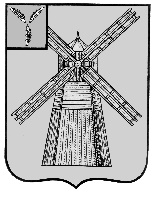 АДМИНИСТРАЦИЯ ПИТЕРСКОГО МУНИЦИПАЛЬНОГО РАЙОНА САРАТОВСКОЙ ОБЛАСТИП О С Т А Н О В Л Е Н И Еот 22 ноября 2019 года  № 526с. ПитеркаО поддержке социально ориентированных некоммерческих организаций - исполнителей общественно полезных услуг Питерского муниципального района Саратовской областиВ соответствии с Федеральным законом от 12 января 1996 года №7-ФЗ «О некоммерческих организациях», Уставом Питерского муниципального района  Саратовской области, администрация муниципального районаПОСТАНОВЛЯЕТ:1. Утвердить прилагаемый Порядок оказания мер социальной поддержки некоммерческим организациям - исполнителям общественно полезных услуг администрацией Питерского муниципального района  Саратовской области, согласно приложению.2. Настоящее постановление вступает в силу со дня опубликования на официальном сайте администрации Питерского муниципального района в информационно-телекоммуникационной сети Интернет по адресу: http://питерка.рф.3. Контроль за исполнением настоящего постановления оставляю за собой.Глава муниципального района                                                             С.И. ЕгоровПриложение к постановлению администрации муниципального района  от 22 ноября 2019 года  №526П О Р Я Д О К                             оказания мер социальной поддержки некоммерческим организациям - исполнителям общественно полезных услуг Администрацией Питерского муниципального района Саратовской области1.   Общие положения1. Под некоммерческой организацией - исполнителем общественно полезных услуг понимается социально ориентированная некоммерческая организация, которая на протяжении одного года и более оказывает общественно полезные услуги надлежащего качества, не является некоммерческой организацией, выполняющей функции иностранного агента, и не имеет задолженностей по налогам и сборам, иным предусмотренным законодательством Российской Федерации обязательным платежам.2. Признание социально ориентированной некоммерческой организации исполнителем общественно полезных услуг1. В случае если социально ориентированная некоммерческая организация соответствует требованиям, указанным в разделе 1 настоящего  Порядка, по решению уполномоченного органа она может быть признана исполнителем общественно полезных услуг и включена в реестр некоммерческих организаций - исполнителей общественно полезных услуг.2. Порядок принятия решения о признании социально ориентированной некоммерческой организации исполнителем общественно полезных услуг, перечень и формы необходимых документов, порядок ведения реестра некоммерческих организаций - исполнителей общественно полезных услуг устанавливаются Правительством Российской Федерации.3. Перечень общественно полезных услуг устанавливается Правительством Российской Федерации в соответствии с приоритетными направлениями, определяемыми Президентом Российской Федерации.4. Социально ориентированная некоммерческая организация признается исполнителем общественно полезных услуг и включается в реестр некоммерческих организаций - исполнителей общественно полезных услуг сроком на два года. По истечении указанного срока социально ориентированная некоммерческая организация может быть вновь признана исполнителем общественно полезных услуг в упрощенном порядке, установленном Правительством Российской Федерации.5. В случае возникновения обстоятельств, несовместимых в соответствии с пунктом 2.2 статьи 2 Федерального закона от 12 января 1996 года №7-ФЗ «О некоммерческих организациях» со статусом некоммерческой организации - исполнителя общественно полезных услуг, социально ориентированная некоммерческая организация может быть исключена из реестра некоммерческих организаций - исполнителей общественно полезных услуг, и право такой организации на приоритетное получение мер поддержки, предусмотренное пунктом 13 статьи 31.1 настоящего Федерального закона, утрачивается.3. Порядок ведения реестра социально ориентированных некоммерческих организаций - получателей поддержки1. Администрация Питерского муниципального района Саратовской области, оказывающая поддержку социально ориентированным некоммерческим организациям - исполнителям общественно полезных услуг, формирует и ведет муниципальный реестр социально ориентированных некоммерческих организаций - исполнителей общественно полезных услуг, являющихся получателями поддержки (далее – Реестр получателей поддержки).2. В Реестр получателей поддержки включаются следующие сведения о некоммерческой организации:1) полное и (если имеется) сокращенное наименование, адрес (место нахождения) постоянно действующего органа некоммерческой организации, государственный регистрационный номер записи о государственной регистрации некоммерческой организации (основной государственный регистрационный номер);2) идентификационный номер налогоплательщика;3) форма и размер предоставленной поддержки;4) срок оказания поддержки;5) наименование органа местного самоуправления, предоставившего поддержку;6) дата принятия решения об оказании поддержки или решения о прекращении оказания поддержки;7) информация о видах деятельности, осуществляемых социально ориентированной некоммерческой организацией, получившей поддержку;8) информация (если имеется) о нарушениях, допущенных социально ориентированной некоммерческой организацией, получившей поддержку, в том числе о нецелевом использовании предоставленных средств и имущества.3. Порядок ведения Реестра получателей поддержки и хранения представленных документов, требования к технологическим, программным, лингвистическим, правовым и организационным средствам обеспечения пользования указанными реестрами устанавливаются уполномоченным федеральным органом исполнительной власти.4. Информация, содержащаяся в Реестре получателей поддержки, является открытой для всеобщего ознакомления и предоставляется в соответствии с Федеральным законом от 9 февраля 2009 года №8-ФЗ «Об обеспечении доступа к информации о деятельности государственных органов и органов местного самоуправления».4. Виды деятельности социально ориентированных некоммерческих организаций1. Администрация Питерского муниципального района  Саратовской области в соответствии с установленными полномочиями может оказывать поддержку социально ориентированным некоммерческим организациям – исполнителям общественно полезных услуг при условии осуществления ими в соответствии с учредительными документами следующих видов деятельности:1) социальное обслуживание, социальная поддержка и защита граждан;2) подготовка населения к преодолению последствий стихийных бедствий, экологических, техногенных или иных катастроф, к предотвращению несчастных случаев;3) оказание помощи пострадавшим в результате стихийных бедствий, экологических, техногенных или иных катастроф, социальных, национальных, религиозных конфликтов, беженцам и вынужденным переселенцам;4) охрана окружающей среды и защита животных;5) охрана и в соответствии с установленными требованиями содержание объектов (в том числе зданий, сооружений) и территорий, имеющих историческое, культовое, культурное или природоохранное значение, и мест захоронений;6) оказание юридической помощи на безвозмездной или на льготной основе гражданам и некоммерческим организациям и правовое просвещение населения, деятельность по защите прав и свобод человека и гражданина;7) профилактика социально опасных форм поведения граждан;8) благотворительная деятельность, а также деятельность в области содействия благотворительности и добровольчества;9) деятельность в области образования, просвещения, науки, культуры, искусства, здравоохранения, профилактики и охраны здоровья граждан, пропаганды здорового образа жизни, улучшения морально-психологического состояния граждан, физической культуры и спорта и содействие указанной деятельности, а также содействие духовному развитию личности;10) формирование в обществе нетерпимости к коррупционному поведению;11) развитие межнационального сотрудничества, сохранение и защита самобытности, культуры, языков и традиций народов Российской Федерации;12) деятельность в сфере патриотического, в том числе военно-патриотического, воспитания граждан Российской Федерации;13) проведение поисковой работы, направленной на выявление неизвестных воинских захоронений и непогребенных останков защитников Отечества, установление имен погибших и пропавших без вести при защите Отечества;14) участие в профилактике и (или) тушении пожаров и проведении аварийно-спасательных работ;15) социальная и культурная адаптация и интеграция мигрантов;16) мероприятия по медицинской реабилитации и социальной реабилитации, социальной и трудовой реинтеграции лиц, осуществляющих незаконное потребление наркотических средств или психотропных веществ;17) содействие повышению мобильности трудовых ресурсов;18) увековечение памяти жертв политических репрессий.2. Для признания некоммерческих организаций социально ориентированными федеральными законами, законами субъектов Российской Федерации, нормативными правовыми актами представительных органов муниципальных образований могут устанавливаться наряду с предусмотренными настоящей статьей видами деятельности другие виды деятельности, направленные на решение социальных проблем, развитие гражданского общества в Российской Федерации.5. Формы оказания поддержки социально ориентированным некоммерческим организациям 1. Оказание поддержки социально ориентированным некоммерческим организациям – исполнителям общественно полезных услуг может осуществляться в следующих формах:1) финансовая, имущественная, информационная, консультационная поддержка, а также поддержка в области подготовки, дополнительного профессионального образования работников и добровольцев социально ориентированных некоммерческих организаций – исполнителям общественно полезных услуг;2) предоставление социально ориентированным некоммерческим организациям – исполнителям общественно полезных услуг льгот по уплате налогов и сборов в соответствии с законодательством о налогах и сборах;3) осуществление закупок товаров, работ, услуг для обеспечения муниципальных нужд у социально ориентированных некоммерческих организаций – исполнителей общественно полезных услуг в порядке, установленном законодательством Российской Федерации о контрактной системе в сфере закупок товаров, работ, услуг для обеспечения государственных и муниципальных нужд;4) предоставление юридическим лицам, оказывающим социально ориентированным некоммерческим организациям – исполнителям общественно полезных услуг материальную поддержку, льгот по уплате налогов и сборов в соответствии с законодательством о налогах и сборах.2. Питерский муниципальный район Саратовской области наряду с установленными формами поддержки вправе оказывать поддержку социально ориентированным некоммерческим организациям в иных формах за счет бюджетных ассигнований местного бюджета.3. Оказание финансовой поддержки социально ориентированным некоммерческим организациям – исполнителям общественно полезных услуг может осуществляться в соответствии с законодательством Российской Федерации за счет бюджетных ассигнований местного бюджета путем предоставления субсидий.4. Оказание имущественной поддержки социально ориентированным некоммерческим организациям – исполнителям общественно полезных услуг осуществляется органами местного самоуправления путем передачи во владение и (или) в пользование таким некоммерческим организациям муниципального имущества. Указанное имущество должно использоваться только по целевому назначению.5. Администрация Питерского муниципального района  Саратовской области вправе утверждать перечень муниципального имущества, свободного от прав третьих лиц (за исключением имущественных прав некоммерческих организаций). Муниципальное имущество, включенное в указанные перечни, может быть использовано только в целях предоставления его во владение и (или) в пользование на долгосрочной основе (в том числе по льготным ставкам арендной платы) социально ориентированным некоммерческим организациям – исполнителям общественно полезных услуг. Этот перечень подлежит обязательному опубликованию в средствах массовой информации, а также размещению в информационно-телекоммуникационной сети «Интернет» на официальном сайте Администрации Питерского муниципального района Саратовской области.6. Порядок формирования, ведения, обязательного опубликования перечня, предусмотренного пунктом 5, а также порядок и условия предоставления во владение и (или) в пользование включенного в него муниципального имущества устанавливаются соответственно муниципальными нормативными правовыми актами.7. Муниципальное имущество, включенное в перечень, предусмотренный пунктом 5, не подлежит отчуждению в частную собственность, в том числе в собственность некоммерческих организаций, арендующих это имущество.8. Запрещаются продажа переданного социально ориентированным некоммерческим организациям – исполнителям общественно полезных услуг муниципального имущества, переуступка прав пользования им, передача прав пользования им в залог и внесение прав пользования таким имуществом в уставный капитал любых других субъектов хозяйственной деятельности.9. Администрация Питерского муниципального района  Саратовской области, оказавшая имущественную поддержку социально ориентированным некоммерческим организациям – исполнителям общественно полезных услуг, вправе обратиться в арбитражный суд с требованием о прекращении прав владения и (или) пользования социально ориентированными некоммерческими организациями предоставленным им муниципальным имуществом при его использовании не по целевому назначению и (или) с нарушением запретов и ограничений, установленных настоящим порядком.10. Оказание информационной поддержки социально ориентированным некоммерческим организациям – исполнителям общественно полезных услуг осуществляется органами местного самоуправления путем создания муниципальных информационных систем и информационно-телекоммуникационных сетей и обеспечения их функционирования в целях реализации государственной политики в области поддержки социально ориентированных некоммерческих организаций – исполнителям общественно полезных услуг.ВЕРНО: управляющий делами администрации               муниципального района                                                  С.Г. Черпанова       